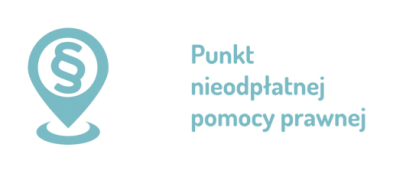 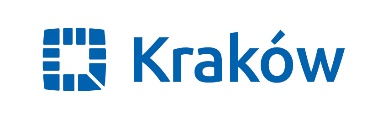 INFORMACJA NA TEMAT PUNKTÓW NIEODPŁATNEJ POMOCY PRAWNEJprowadzonych na podstawie ustawy z dnia 5 sierpnia 2015 roku o nieodpłatnej pomocy prawnej oraz edukacji prawnej (Dz.U.2015.1255 ze zm.)Podmioty uprawnione do otrzymania nieodpłatnej pomocy prawnej to osoby fizyczne, które spełniają jedną z poniższych przesłanek:w okresie 12 miesięcy poprzedzających zwrócenie się o udzielenie nieodpłatnej pomocy prawnej miały przyznane świadczenie z pomocy społecznej na podstawie ustawy z dnia 12 marca 2004 r. o pomocy społecznej, i wobec których w tym okresie nie wydano decyzji o zwrocie nienależnie pobranego świadczenia,posiadają ważną Kartę Dużej Rodziny, o której mowa w ustawie z dnia 5 grudnia 2014 r. o Karcie Dużej Rodziny,uzyskały zaświadczenie, o którym mowa w ustawie z dnia 24 stycznia 1991 r. o kombatantach oraz niektórych osobach będących ofiarami represji wojennych i okresu powojennego,posiadają ważną legitymację weterana albo legitymację weterana poszkodowanego, o których mowa w ustawie z dnia 19 sierpnia 2011 r. o weteranach działań poza granicami państwa,nie ukończyły 26 lat,ukończyły 65 lat,w wyniku wystąpienia klęski żywiołowej, katastrofy naturalnej lub awarii technicznej znalazły się w sytuacji zagrożenia lub poniosły straty.kobiety będące w ciąży.Udzielanie nieodpłatnej pomocy prawnej polega na:poinformowaniu osoby uprawnionej o obowiązującym stanie prawnym, o przysługujących jej uprawnieniach lub o spoczywających na niej obowiązkach, lubwskazaniu osobie uprawnionej sposobu rozwiązania jej problemu prawnego, lubudzieleniu pomocy w sporządzeniu projektu pisma w powyższych sprawach, z wyłączeniem pism procesowych w toczącym się postępowaniu przygotowawczym lub sądowym i pism w toczącym się postępowaniu sądowoadministracyjnym, lubsporządzeniu projektu pisma o zwolnienie od kosztów sądowych lub ustanowienie pełnomocnika z urzędu w postępowaniu sądowym lub ustanowienie adwokata, radcy prawnego, doradcy podatkowego lub rzecznika patentowego w postępowaniu sądowoadministracyjnym.Udzielanie nieodpłatnej pomocy prawnej nie obejmuje:spraw podatkowych związanych z prowadzeniem działalności gospodarczej,spraw z zakresu prawa celnego, dewizowego i handlowego,spraw związanych z prowadzeniem działalności gospodarczej, z wyjątkiem przygotowania do rozpoczęcia tej działalności.[*] z wyjątkiem punktu nr 14.     [**] z wyjątkiem punktu nr 20 do 26, w dniach: 01.08.2017, 08.08.2017, 22.08.2017, 29.08.2017, 08.11.2017, 15.11.2017, 22.11.2017, 27.11.2017, 28.11.2017, 29.11.2017,04.12.2017, 05.12.2017, 11.12.2017, 12.12.2017, 18.12.2017, 19.12.2017 -  w podanych dniach punkty czynne są o godzinę dłużej.punkt nradresgodziny działania punktu 
/od poniedziałku do piątku */podmiot prowadzący zarządca/administrator lokaluos. Centrum C 10 [pokój nr 4]godz. 07.30-11.30Organizacja pozarządowaUrząd Miasta Krakowaos. Centrum C 10 [pokój nr 4]godz. 12.00-16.00Organizacja pozarządowaUrząd Miasta Krakowaos. Centrum C 10 [pokój nr 4]godz. 16.30-20.30Organizacja pozarządowaUrząd Miasta Krakowaul. Rzeźnicza 2 [pokój nr 28]godz. 15.30-19.30Organizacja pozarządowaMiejski Ośrodek Pomocy Społecznej 
w Krakowieul. Józefińska 14 [pokój nr 003]godz. 16.00-20.00Organizacja pozarządowaMiejski Ośrodek Pomocy Społecznej 
w Krakowieul. Krakowska 55  [wejście od  ul. Krakowskiej  53, parter ]godz. 15.30-19.30Organizacja pozarządowaDom Pomocy Społecznej w Krakowieul. Helclów 2 [pokój nr 10]godz. 16.00-20.00Organizacja pozarządowaDom Pomocy Społecznej im. Ludwika i Anny Helclówul. Sas-Zubrzyckiego 10, [dom nr 1 „Socius”]godz. 11.00-15.00Organizacja pozarządowaMiejski Dzienny Dom Pomocy Społecznej w Krakowieul. Łanowa 41 [pokój nr 26 ]godz. 07.30-11.30Organizacja pozarządowaDom Pomocy Społecznej w Krakowieul. Łanowa 41 [pokój nr 26 ]godz. 12.00-16.00Organizacja pozarządowaDom Pomocy Społecznej w Krakowieul. Grunwaldzka 8 [pokój nr 13]godz. 12.00-16.00Organizacja pozarządowaUrząd Miasta Krakowaul. Daszyńskiego 22godz. 12.00-16.00Organizacja pozarządowaUrząd Miasta KrakowaPlac Wszystkich Świętych 3-4 [pokój nr 27]godz. 16.30-20.30Organizacja pozarządowaUrząd Miasta Krakowaos. Dywizjonu 303 nr 34[sala dyżurów Radnych]poniedziałki:  godz. 09.00-13.00wtorki: godz. 13.00-17.00środy: godz. 12.00-16.00czwartki: godz. 12.00-16.00piątki: godz. 08.00-12.00Organizacja pozarządowaRada Dzielnicy XIVAl. Powstania Warszawskiego 10 [pokój nr 49]godz. 16.00-20.00Organizacja pozarządowaUrząd Miasta KrakowaPlac Wszystkich Świętych 3-4 [pokój nr 6]godz. 16.00-20.00Radcy prawniUrząd Miasta KrakowaPlac Wszystkich Świętych 3-4 [pokój nr 27]godz. 07.30-11.30Radcy prawniUrząd Miasta KrakowaPlac Wszystkich Świętych 3-4 [pokój nr 27]godz. 12.00-16.00Radcy prawniUrząd Miasta Krakowaul. Wielopole 17a [pokój nr 5, POM]godz. 16.00-20.00Radcy prawniUrząd Miasta Krakowaos. Zgody 2 [pokój nr 22]godz. 16.00-20.00AdwokaciUrząd Miasta Krakowaul. Stachowicza 18 [pokój nr 8]godz. 16.00-20.00AdwokaciUrząd Miasta Krakowaul. Wielicka 28a [pokój nr 15]godz. 16.00-20.00AdwokaciUrząd Miasta KrakowaRynek Podgórski 1 [pokój nr 8]godz. 16.00-20.00AdwokaciUrząd Miasta Krakowaul. Grunwaldzka 8 [pokój nr 13]godz. 16.00-20.00AdwokaciUrząd Miasta Krakowaul. Kasprowicza 29 [pokój nr 1]godz. 16.00-20.00AdwokaciUrząd Miasta Krakowaul. Czerwieńskiego 16 [pokój nr 32]godz. 10.00-14.00AdwokaciZarząd Budynków Komunalnych 
w Krakowieul. Rozrywka 1 [pokój nr 8]godz. 12.00-16.00Radcy prawniMiejskie Centrum Profilaktyki Uzależnień w KrakowieRynek Podgórski 4/2agodz. 07.30-11.30Radcy prawniMiejskie Centrum Profilaktyki Uzależnień w KrakowieRynek Podgórski 4/2agodz. 12.00-16.00 Radcy prawniMiejskie Centrum Profilaktyki Uzależnień w Krakowieos. Na Kozłówce 27 [pokój nr 2a]godz. 15.30-19.30Radcy prawniMiejski Ośrodek Pomocy Społecznej 
w Krakowie